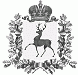 АДМИНИСТРАЦИЯ РАБОЧЕГО ПОСЁЛКА ШАРАНГАШАРАНГСКОГО МУНИЦИПАЛЬНОГО РАЙОНАНИЖЕГОРОДСКОЙ ОБЛАСТИПОСТАНОВЛЕНИЕот 14.03.2017							N 23Об утверждении состава комиссии  по жилищным вопросам при администрации рабочего поселка Шаранга Шарангского муниципального района Нижегородской области        В соответствии с Жилищным кодексом Российской Федерации, Федеральным законом от 06.10.2003г. № 131-ФЗ «Об общих принципах организации местного самоуправления в Российской Федерации», Уставом рабочего поселка Шаранга Шарангского муниципального района Нижегородской области, администрация рабочего посёлка Шаранга Шарангского муниципального района Нижегородской области (далее – администрация р.п.Шаранга)   п о с т а н о в л я е т: 1. Утвердить прилагаемый состав комиссии по жилищным вопросам  при администрации рабочего поселка Шаранга Шарангского муниципального района Нижегородской области. 2. Утвердить прилагаемое Положение о комиссии по жилищным вопросам  при администрации рабочего поселка Шаранга Шарангского муниципального района Нижегородской области.3. Контроль за выполнением настоящего постановления оставляю за собой. Глава администрации	С.В.КраевУтвержденпостановлением администрации рабочего поселка Шаранга Шарангского района Нижегородской областиот 14.03.2017 №23 СОСТАВкомиссии по жилищным вопросам  при администрации рабочего поселка Шаранга Шарангского муниципального района Нижегородской области Утвержденопостановлением администрации рабочего поселка Шаранга Шарангского района Нижегородской областиот 14.03.2017 №23Положение
о комиссии по жилищным вопросам при  администрации рабочего поселка Шаранга Шарангского муниципального района Нижегородской областиОбщие положения1.1. Настоящее Положение определяет цели, задачи, порядок работы и полномочия комиссии по жилищным вопросам при администрации рабочего поселка Шаранга Шарангского муниципального района Нижегородской области (далее - Комиссия), на которой рассматриваются вопросы организации и порядка учета граждан, нуждающихся в улучшении жилищных условий, предоставления по договорам социального найма жилых помещений на территории администрации рабочего поселка Шаранга Шарангского муниципального района Нижегородской области, реализации жилищных прав граждан, проживающих на территории администрации рабочего поселка Шаранга Шарангского муниципального района Нижегородской области, в соответствии с жилищным законодательством, отнесенных к компетенции органов местного самоуправления рабочего поселка Шаранга Шарангского муниципального района Нижегородской области. 1.2. Комиссия в своей работе руководствуется законами Российской Федерации, указами Президента Российской Федерации, нормативно-правовыми актами Нижегородской  области, администрации рабочего поселка Шаранга Шарангского муниципального района Нижегородской области, настоящим Положением.1.3. Комиссия состоит из председателя Комиссии, секретаря, членов Комиссии. Состав комиссии и Положение утверждаются постановлением главы администрации рабочего поселка Шаранга Шарангского муниципального района Нижегородской области.1.4. В состав Комиссии входят должностные лица администрации рабочего поселка Шаранга Шарангского муниципального района Нижегородской области, депутаты поселкового Совета рабочего поселка Шаранга Шарангского муниципального района Нижегородской области, представители предприятий и организаций, сотрудники администрации Шарангского муниципального района Нижегородской области (по согласованию).1.5. Основными принципами деятельности Комиссии являются законность, единство требований, объективность оценок, гласность.2. Основные цели и задачи Комиссии2.1. Основными задачами Комиссии являются:- признание граждан малоимущими в целях постановки на учет в качестве нуждающихся в жилых помещениях, предоставляемых по договорам социального найма;- постановка на учет в качестве нуждающихся в жилых помещениях, предоставляемых по договору социального найма;- предоставление гражданам жилых помещений по договорам социального найма.2.2. Основными функциями Комиссии являются:- рассмотрение и проверка документов и содержащихся в них сведениях, предоставляемых в комиссию;- принятие решений о признании граждан нуждающимися в улучшении жилищных условий (жилых помещениях), о постановке граждан, детей-сирот и детей, оставшихся без попечения родителей на учет в качестве нуждающихся в жилых помещениях, предоставляемых по договору социального найма, о постановке  на учет  граждан – участников жилищных программ, о снятии с учета граждан,  нуждающихся  в улучшении жилищных условий (жилых помещениях);- проведение перерегистрации граждан, вставших на учет в качестве нуждающихся  в жилых помещениях, предоставляемых по договору социального найма, после 1 марта 2005 года – один раз в два года;- внеочередное предоставление гражданам, а также детям-сиротам и детям, оставшимся без попечения родителей, освободившихся жилых помещений муниципального жилого фонда.3.Права комиссии3.1.Комиссия имеет право:- рассматривать на своих заседаниях вопросы, отнесенные к ее компетенции;- запрашивать в установленном порядке у органов государственной власти, органов местного самоуправления, учреждений, организаций и граждан документы и информацию, необходимые для работы Комиссии;- приглашать на заседания Комиссии заинтересованных лиц;- проверять жилищные условия заявителей, очередников с выходом на место;-подготавливать главе администрации рабочего поселка Шаранга Шарангского муниципального района Нижегородской области предложения по вопросам, отнесенным к ее компетенции;- осуществлять иные действия, вытекающие из задач и полномочий Комиссии.4. Организация работы Комиссии и порядок принятия решений4.1. Члены Комиссии работают в ее составе на общественных началах.4.2. Работой Комиссии руководит председатель Комиссии.4.3. На секретаря Комиссии возлагается организация заседаний Комиссии, ведение необходимой переписки, оформление протоколов заседаний и других документов Комиссии, обеспечение сохранности материалов Комиссии, подготовка проекта плана работы Комиссии.4.4. Члены Комиссии имеют право:- знакомиться со всеми предоставленными на комиссию материалами и заявлениями;- ставить вопрос о предоставлении дополнительной информации и документов для рассмотрения вопросов, вынесенных на Комиссию;- при необходимости требовать проведения проверки предоставленных гражданами документов, подтверждающих право состоять на учете в качестве нуждающихся в жилых помещениях, предоставляемых по договорам социального найма.4.5. Члены Комиссии обязаны:- принимать участие в заседаниях Комиссии;- строго руководствоваться действующим законодательством при принятии решений;- не разглашать конфиденциальной информации Комиссии; - не предавать гласности свои выводы и информацию о ходе проводимых мероприятий до их завершения.4.6. Вся документация, связанная с выполнением Комиссией своей деятельности, хранится в администрации рабочего поселка Шаранга Шарангского муниципального района Нижегородской области.4.7. Заседания Комиссии проводятся по мере необходимости, но не реже одного раза в квартал.4.8. Заседание Комиссии считается правомочным, если на нем присутствует более половины членов Комиссии. Решение Комиссии принимается путем открытого голосования простым большинством голосов от числа членов Комиссии, присутствующих на заседании. В случае равенства голосов решающим является голос председателя Комиссии. 4.9. Решения Комиссии оформляются протоколом заседания, который подписывается всеми членами Комиссии, присутствующими на заседании. В протоколе должно быть отражено: наименование Комиссии, дата и место проведения заседания, номер протокола, число членов Комиссии, присутствующих на заседании, повестка дня. В протокол заносится краткое содержание рассматриваемых вопросов, принятое по ним решение, особое мнение членов Комиссии по конкретным вопросам.4.10. На заседание Комиссии могут быть приглашены представители предприятий, организаций, учреждений и отдельные граждане, чьи материалы вынесены на рассмотрение Комиссии.4.11. Решения Комиссии носят рекомендательный характер и могут быть положены в основу проекта постановления (распоряжения) администрации по вопросу, рассмотренному Комиссией, или письменного ответа от имени администрации рабочего поселка Шаранга Шарангского муниципального района Нижегородской области в адрес заявителя.4.12. Решения Комиссии могут быть обжалованы в судебном порядке.5.Прекращение деятельности комиссии5.1. Решение о прекращении деятельности Комиссии производится постановлением главы администрации рабочего поселка Шаранга Шарангского муниципального района Нижегородской области.ФИОДолжностьПредседатель комиссииКраев Сергей Валентиновичглава администрации рабочего поселка Шаранга Шарангского муниципального района Нижегородской областиСекретарь комиссииЯморзова Елена ВитальевнаСпециалист I категории администрации рабочего поселка Шаранга Шарангского муниципального района Нижегородской областиЧлены комиссииШуркина Вера ВасильевнаСпециалист I категории администрации рабочего поселка Шаранга Шарангского муниципального района Нижегородской областиЧлены комиссииЧеснокова Тамара ФедоровнаЗаведующая детский садом «Теремок», депутат поселкового Совета рабочего поселка Шаранга Шарангского муниципального района Нижегородской области (по согласованию)Члены комиссииЖилина Ольга НиколаевнаВедущий специалист по жилищной политике администрации Шарангского муниципального района Нижегородской области  (по согласованию)Члены комиссииСаркисова Татьяна ВладимировнаЗаведующая организационно-правовым отделом   администрации Шарангского муниципального района Нижегородской области  (по согласованию)Члены комиссииДолинина Таисия Павловнабухгалтер ООО «Спектр» ( по согласованию)